Załącznik nr 5.   Wzór oświadczenia kwalifikowalności uczestnika projektu w projekcie pn. MOJA PRZYSZŁOŚĆ – MOJA FIRMA 2     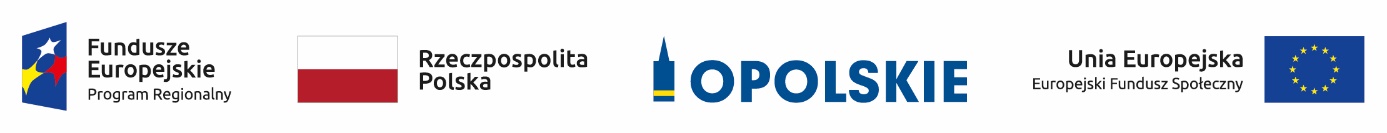 OświadczenieProjekt: „MOJA PRZYSZŁOŚĆ – MOJA FIRMA 2” współfinansowany ze środków Europejskiego Funduszu Społecznego, realizowany przez Izbę Rzemieślniczą w Opolu na podstawie Umowy o dofinansowanie projektu nr ………………………………….. zawartej z Instytucją Pośredniczącą.Ja, niżej podpisana/y, deklaruję uczestnictwo w projekcie „MOJA PRZYSZŁOŚĆ – MOJA FIRMA 2” w ramach Działania 7.3 Zakładanie działalności gospodarczej RPO WO 2014-2020, realizowanym przez Izbę Rzemieślniczą w Opoluświadomy/a odpowiedzialności za składanie oświadczeń niezgodnych z prawdąOŚWIADCZAM, że:jestem osobą w wieku od 30 roku życia:pozostającą bez pracy (bezrobotną, poszukującą pracy lub bierną zawodowo);pracującą (zatrudnioną na umowę cywilnoprawną, umowę krótkoterminową lub osiągającą niskie dochody tzw. ubogą pracującą) ;zobowiązuję się zarejestrować i prowadzić w ramach Projektu nową działalność gospodarczą na obszarze województwa opolskiego (siedziba firmy będzie znajdować się na terenie województwa opolskiego );nie posiadałam/em zarejestrowanej działalności gospodarczej w Krajowym Rejestrze Sądowym, Centralnej Ewidencji i Informacji o Działalności Gospodarczej lub nie prowadziłem działalności na podstawie odrębnych przepisów (w tym m.in. działalność adwokacką, komorniczą lub oświatową) w okresie 12 miesięcy poprzedzających dzień przystąpienia do Projektu;nie jestem karana/ny  za przestępstwa skarbowe w rozumieniu ustawy z dnia 10 września 1999r. Kodeks karny skarbowy (Dz. U. 2018r., poz. 1958, z późn. zm.) oraz korzystam z pełni praw publicznych i posiadam pełną zdolność do czynności prawnych;nie zamierzam prowadzić działalności gospodarczej w sektorach wykluczonych na podstawie art. 
1 rozporządzenia Komisji (UE) nr 1407/2013 z dnia 18 grudnia 2013r. w sprawie stosowania art. 107 i 108 Traktatu o funkcjonowaniu Unii Europejskiej do pomocy de minimis;nie pozostaję w związku małżeńskim ani w faktycznym pożyciu albo w stosunku pokrewieństwa lub powinowactwa w linii prostej, pokrewieństwa lub powinowactwa w linii bocznej do drugiego stopnia 
z beneficjentem lub wykonawcą oraz pracownikami beneficjenta lub wykonawcy uczestniczącymi w procesie rekrutacji i/lub przyznawania środków finansowych;nie łączy lub nie łączył mnie z beneficjentem, wykonawcą oraz pracownikami beneficjenta lub wykonawcy uczestniczącymi w procesie rekrutacji i/lub przyznawania wsparcia finansowego związek z tytułu przysposobienia, opieki lub kurateli;w ciągu ostatnich dwóch lat nie łączył mnie stosunek pracy lub inny (umowa zlecenie, umowa o dzieło lub inne) z beneficjentem lub lub wykonawcą;nie korzystałem/nie zamierzam skorzystać równolegle z innych środków publicznych, w tym zwłaszcza ze środków PFRON, Funduszu Pracy, PROW 2014-2020 oraz środków oferowanych w ramach                         PO WER, RPO WO 2014-2020 na pokrycie tych samych wydatków związanych z podjęciem oraz prowadzeniem działalności gospodarczej;pomoc, o którą będą wnioskować podczas uczestnictwa w projekcie nie spowoduje przekroczenia przeze mnie przyznanej w bieżącym roku podatkowym oraz w dwóch poprzedzających go latach podatkowych pomocy de minimis w wysokości 200 000 euro lub 100 000 euro w przypadku podmiotu zamierzającego rozpocząć działalność gospodarczą  w sektorze transportu drogowego towarów;nie zamierzam rozpocząć działalności gospodarczej prowadzonej wcześniej przez członka rodziny/osobę pozostającą w faktycznym pożyciu, z wykorzystaniem zasobów materialnych (pomieszczenia, sprzęt itp.) stanowiących zaplecze dla tej działalności, w przypadku gdy członek rodziny/osoba pozostająca w faktycznym pożyciu zaprzestał prowadzenia działalności gospodarczej nie później niż miesiąc przed dniem złożenia przeze mnie Formularza rekrutacyjnego;nie zamierzam prowadzić działalności gospodarczej jednocześnie o tym samym profilu co przedsiębiorstwo prowadzone przez członka rodziny/osobę pozostającą w faktycznym pożyciu i pod tym samym adresem, z wykorzystaniem pomieszczeń, w których jest prowadzona działalność;nie zamierzam prowadzić działalności gospodarczej niezgodnie z definicją określoną w art. 3 ustawy z dnia 6 marca 2018r. prawo przedsiębiorców (Dz. U. z 2018r., poz. 646, z późn. zm.);nie jestem karany zakazem dostępu do środków, o których mowa w art. 5 ust. 3 pkt 1 i 4 ustawy z dnia 
27 sierpnia 2009r. o finansach publicznych (Dz. U. z 2017r., poz. 2077 z późn. zm.) i jednocześnie zobowiązuję się do niezwłocznego powiadomienia Beneficjenta o zakazach dostępu do środków, o których mowa w art. 5 ust. 3 pkt. 1 i 4 ustawy o finansach publicznych orzeczonych w stosunku do mnie w okresie realizacji umowy na otrzymanie wsparcia finansowego;nie mogę rozpocząć prowadzenia działalności gospodarczej bez uzyskania wsparcia ze środków Europejskiego Funduszu Społecznego (zgodnie z zasadą minimalizowania zjawiska creamingu opisanego w Zasadach udzielania wsparcia na założenie i prowadzenie działalności gospodarczej w ramach Działania 7.3 Zakładanie działalności gospodarczej RPO WO 2014-2020); na etapie złożenia Wniosku o przyznanie dotacji będę posiadał/a wszystkie niezbędne pozwolenia (do prowadzenia działalności gospodarczej, która ma zostać utworzona w związku z realizacją projektu),  
w szczególności:pozwolenia na budowę/przebudowę/odbudowę itp. – zgodnie z Prawem budowlanym (Dz. U. z 2018r., poz. 1202, z późn. zm.),pozwolenia na zmianę sposobu użytkowania budynku lub jego części – zgodnie z Prawem budowlanym (Dz. U. z 2018r., poz. 1202, z późn. zm.);nie jestem uczestnikiem innego projektu realizowanego w ramach Działania 7.3 Zakładanie działalności gospodarczej RPO WO 2014-2020;zapoznałam/em się z zasadami uczestnictwa w projekcie (w tym zwłaszcza z zasadami określającymi formę wniesienia zabezpieczenia wykonania Umowy na otrzymanie dotacji oraz Umowy na otrzymanie wsparcia pomostowego, a także zasadami wydatkowania przyznawanych środków finansowych);zapoznałem/am się i zaakceptowałem/am Regulamin rekrutacji oraz Regulamin przyznawania środków finansowych na rozwój przedsiębiorczości;nie posiadam żadnych długów objętych tytułami egzekucyjnymi oraz, że nie jest dłużnikiem w sprawach prowadzonych w ramach egzekucji sądowej lub egzekucji administracyjnej.                    Jestem świadomy/ma odpowiedzialności karnej za złożenie fałszywych oświadczeń Jednocześnie oświadczam, że przyjmuję do wiadomości, iż:1) administratorem moich danych osobowych jest Marszałek Województwa Opolskiego z siedzibą w Opolu 45-082, ul. Piastowska 14, Urząd Marszałkowski Województwa Opolskiego dla zbioru „UMWO-DPO-SYZYF” oraz dla zbioru „RPO WO 2014-2020” oraz Minister właściwy do spraw rozwoju regionalnego dla zbioru „Centralny system teleinformatyczny wspierający realizację programów operacyjnych”;2) podstawę prawną przetwarzania moich danych osobowych stanowi art. 6 ust. 1 lit. c i art. 9 ust. 2 lit. g rozporządzenia RODO dane osobowe są niezbędne dla realizacji Regionalnego Programu Operacyjnego Województwa Opolskiego 2014-2020 na podstawie: moje dane osobowe będą przetwarzane wyłącznie w celu realizacji projektu MOJA PRZYSZŁOŚĆ – MOJA FIRMA 2, w szczególności potwierdzenia kwalifikowalności wydatków, udzielenia wsparcia, monitoringu, ewaluacji, kontroli, audytu i sprawozdawczości oraz działań informacyjno-promocyjnych w ramach Regionalnego Programu Operacyjnego Województwa Opolskiego 2014-2020 (RPO WO);moje dane osobowe zostały powierzone do przetwarzania Instytucji Zarządzającej - Zarząd Województwa Opolskiego z siedzibą w Opolu, ul. Piastowska 14, 45-082 Opole, beneficjentowi realizującemu projekt  - Izba Rzemieślnicza w Opolu z siedzibą w Opolu, ul. Katowicka 55, 45-061 Opole oraz podmiotom, które na zlecenie beneficjenta uczestniczą w realizacji projektu - Beneficjentowi projektu – Izbie Rzemieślniczej w Opolu, ul. Katowicka 55, 45-061 Opole. Moje dane osobowe mogą zostać przekazane podmiotom realizującym badanie ewaluacyjne na zlecenie Powierzającego, Instytucji Zarządzającej lub innego podmiotu który zawarł porozumienie z Powierzającym lub Instytucją Zarządzającą na realizację ewaluacji. Moje dane osobowe mogą zostać również udostępnione specjalistycznym firmom, realizującym na zlecenie Powierzającego lub Instytucji Zarządzającej kontrole w ramach RPO WO;podanie danych jest warunkiem koniecznym otrzymania wsparcia, a odmowa ich podania jest równoznaczna z brakiem możliwości udzielenia wsparcia w ramach projektu;mam prawo dostępu do treści swoich danych i ich sprostowania, usunięcia lub ograniczenia przetwarzania;moje dane osobowe nie będą przekazywane do państwa trzeciego lub organizacji międzynarodowej;moje dane osobowe nie będą poddawane zautomatyzowanemu podejmowaniu decyzji;moje dane osobowe będą przechowywane do czasu rozliczenia Regionalnego Programu Operacyjnego Województwa Opolskiego 2014-2020 oraz zakończenia archiwizowania dokumentacji;mogę skontaktować się z Inspektorem Ochrony Danych wysyłając wiadomość na adres poczty elektronicznej: iod@opolskie.pl w zakresie zbioru „UMWO-DPO-SYZYF” oraz zbioru „RPO WO 2014-2020” lub adres poczty: iod@miir.gov.pl w zakresie zbioru „Centralny system teleinformatyczny wspierający realizację programów operacyjnych”;mam prawo do wniesienia skargi do organu nadzorczego, którym jest Prezes Urzędu Ochrony Danych Osobowych.Wyrażam zgodę na używanie i rozpowszechnianie mojego wizerunku/głosu/wypowiedzi przez beneficjenta – Izbę Rzemieślniczą w Opolu dla celów działań informacyjno - promocyjnych związanych z realizacją Projektu: MOJA PRZYSZŁOŚĆ – MOJA FIRMA 2.Niniejsza zgoda:nie jest ograniczona ani czasowo, ani terytorialnie,obejmuje wszelkie formy publikacji, w szczególności plakaty reklamowe, ulotki, drukowane materiały promocyjne, spoty telewizyjne, reklamę w gazetach i czasopismach oraz w internecie itp.,mój wizerunek/głos/wypowiedź mogą być użyte do różnego rodzaju form elektronicznego przetwarzania obrazu, kadrowania i kompozycji, bez obowiązku akceptacji produktu końcowego, lecz nie w formach obraźliwych lub ogólnie uznanych za nieetyczne,dotyczy wszelkich zdjęć, nagrań itp. z moim udziałem wykonanych na zlecenie i/lub przez beneficjenta – Izbę Rzemieślniczą w Opolu. Zrzekam się niniejszym wszelkich roszczeń, w tym również o wynagrodzenie (istniejących i przyszłych), względem beneficjenta – Izba Rzemieślnicza w Opolu, z tytułu wykorzystywania mojego wizerunku/głosu/wypowiedzi na potrzeby jak w oświadczeniu oraz zobowiązuję się do przekazania na potrzeby beneficjenta lub jednostki ewaluacyjnej danych dotyczących mojej sytuacji po zakończeniu udziału w Projekcie. .......................................					                    ………..............................................     (miejscowość, data)					                       (czytelny podpis uczestnika projektu)